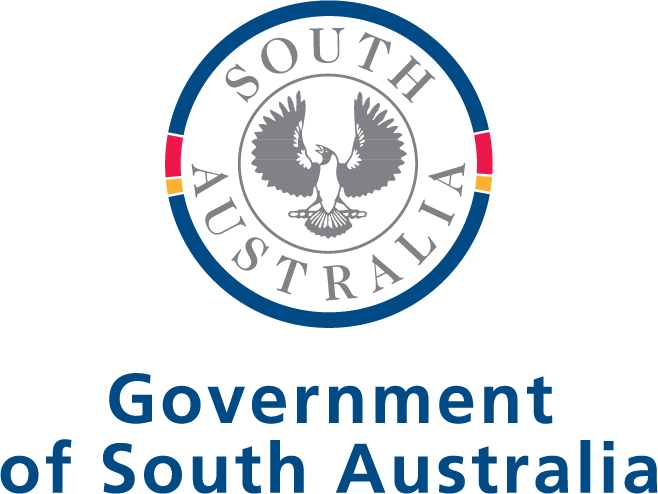 
ENTER DEPARTMENT NAME 20YY-YY Annual ReportENTER DEPARTMENT NAME Enter full street and postal addressEnter agency website addressContact phone number: 	enter phone numberContact email:		enter emailISSN:				enter ISSNDate approved by the Board: (for Boards only): enter dateDate presented to Minister: enter dateNote to drafters (remove this page)The light font in this template is a prompt to add your data. All text is to be in normal black font. To enable accessibility requirements, we have removed the ‘text boxes’ previously used, resulting in you requiring to manually amend the font. In preparing their annual reports, agencies should refer specifically to the requirements of the Public Sector Act 2009 (Act) (Part 3, s12) and the Public Sector Regulations 2010 (Regulations) (Part 2, s7).Refer to PC013 Annual Reporting Requirements, Frequently Asked Questions for further guidance.Summary of content requirements from the Act and RegulationsThe public sector agency must ensure that the report is accurate, comprehensive, deals with all significant issues affecting the agency and is written and presented in a manner that aids ready comprehension. The report must contain the information required by the regulations or by any directions issued by the Premier.Nb: The ‘*’ indicates mandated reporting relevant to Boards and Committees only.A public sector agency's annual report to the agency's Minister must contain information (including relevant statistics) with respect to the following: (a) the functions and objectives of the agency; (b) the legislation administered by the agency; (c) the organisation of the agency; (d) the agency's relationship to other agencies within the Minister's area of responsibility; (e) the agency's operations and initiatives (including an assessment of their effectiveness and efficiency); (f) the agency's strategic plans and the relationship of the plans to Government objectives; (g) executive employment in the agency; (h) employment opportunity programs; (i) the agency's performance management and development systems (including an assessment of their effectiveness and efficiency); (j) the number of instances and nature of fraud detected in the agency and the strategies implemented to control and prevent fraud; (k) the number of occasions on which public interest information has been disclosed to a responsible officer of the agency under the *Whistleblowers Protection Act 1993 (* replaced by the Public Interest Disclosure Act 2018);  (l) the financial performance of the agency including—(i) audited financial statements prepared in accordance with the Treasurer's instructions and the report of the Auditor-General on the financial statements; and (ii) any other financial information in respect of the agency's operations required to be reported to Parliament under another Act; (m) the occupational health, safety and rehabilitation programs of the agency (including an evaluation of the programs and their effectiveness); (n) the extent to which external consultants have been engaged by the agency, the nature of the work undertaken by the consultants and the total cost to the agency of the consultancies.To:Enter name of Minister MPEnter Minister’s portfolios (list)This annual report will be presented to Parliament to meet the statutory reporting requirements of  and the requirements of Premier and Cabinet Circular PC013 Annual Reporting.This report is verified to be accurate for the purposes of annual reporting to the Parliament of South Australia. Submitted on behalf of the AGENCY NAME by:Full name of authorised person
Position
Date___________________        Signature	_______________________Reason for late submission, if applicable (delete line if not applicable)From the Chief ExecutiveConsider including a photo Enter the Chief Executive’s commentary(Signature)Chief Executive nameChief Executive Department nameContents Overview: about the agency	7Our strategic focus	7Our organisational structure	7Changes to the agency	7Our Minister (s)	7Our Executive team	8Legislation administered by the agency	8Other related agencies (within the Minister’s area/s of responsibility)	8The agency’s performance	9Performance at a glance	9Agency specific objectives and performance	9Corporate performance summary	10Employment opportunity programs	10Agency performance management and development systems	10Work health, safety and return to work programs	10Executive employment in the agency	12Financial performance	13Financial performance at a glance	13Consultants disclosure	13Contractors disclosure	14Other financial information	15Other information	15Risk management	16Risk and audit at a glance	16Fraud detected in the agency	16Strategies implemented to control and prevent fraud	16Public interest disclosure	16Reporting required under any other act or regulation	17Reporting required under the Carers’ Recognition Act 2005	17Public complaints	18Number of public complaints reported	18Additional Metrics	19Service Improvements	20Compliance Statement	20Appendix: Audited financial statements YYYY-YY	21Overview: about the agencyOur strategic focusThis table is an example only. Agencies can use this as a template or adapt in line with their strategic plan. If using an alternative format, it must meet the mandatory accessibility guidelines which include adequate colour contrast and alt text.This section should make reference to the functions and objectives of the agency in line with section 7(a) of the Regulations. Our organisational structureInsert organisational chart.The section should reflect the structure of the agency as at 30 June of the relevant financial year. *Boards are to include the board member names, positions and term dates for transparency.Changes to the agency During YYYY-YY there were (no / the following) changes to the agency’s structure and objectives as a result of internal reviews or machinery of government changes.(list any discontinued, transferred operations)Our Minister (s)Consider including a photo and short description of Minister’s responsibilities.  Example: “The Hon (name) MP is the Minister for (portfolio). The Minister oversees the (list responsibilities).Our Executive teamConsider including a photo and short description for each key executive’s responsibilities.  Example: “(Executive name) is the (position title), responsible for leading the (list responsibilities)”.Legislation administered by the agencyList each piece of legislation in a separate row. Use italic font. Other related agencies (within the Minister’s area/s of responsibility)Detail other agencies related to this agency. Delete heading if not required.The agency’s performancePerformance at a glanceProvide a performance overview. Use key performance measures, graphics/graphs to summarise performance highlights.*Boards are to include number of sessional meetings held and the number of meetings attended by each member.Agency specific objectives and performanceList the agency’s strategic objectives, election commitments, indicators, performance outcomes and achievements. These should be aligned with budget targets as well as other key programs.Corporate performance summaryProvide a summary of operational performance. Use key performance measures, graphics/graphs to summarise performance highlights.Employment opportunity programsAgency performance management and development systemsWork health, safety and return to work programs 
*number of claimants assessed during the reporting period as having a whole person impairment of 30% or more under the Return to Work Act 2014 (Part 2 Division 5)
**before third party recovery
Data for previous years is available at: Executive employment in the agency
Data for previous years is available at: The Office of the Commissioner for Public Sector Employment has a workforce information page that provides further information on the breakdown of executive gender, salary and tenure by agency.Financial performanceFinancial performance at a glanceThe following is a brief summary of the overall financial position of the agency. The information is unaudited. Full audited financial statements for 2022-2023 are attached to this report.Enter text, tables, charts and text information. Ensure alternative text is included for all graphics to ensure accessibility. Consultants disclosureThe following is a summary of external consultants that have been engaged by the agency, the nature of work undertaken, and the actual payments made for the work undertaken during the financial year.Consultancies with a contract value below $10,000 each
Consultancies with a contract value above $10,000 each 
Data for previous years is available at:  See also the Consolidated Financial Report of the Department of Treasury and Finance for total value of consultancy contracts across the South Australian Public Sector. Contractors disclosureThe following is a summary of external contractors that have been engaged by the agency, the nature of work undertaken, and the actual payments made for work undertaken during the financial year.Contractors with a contract value below $10,000Contractors with a contract value above $10,000 each 
Data for previous years is available at: The details of South Australian Government-awarded contracts for goods, services, and works are displayed on the SA Tenders and Contracts website. View the agency list of contracts.The website also provides details of across government contracts.Other financial informationInclude any other financial information about the agency’s operations required to be reported to Parliament under another Act. Delete this sub heading if not applicable.  Other information This could include other information requested by the Minister(s) or other significant issues affecting the agency or reporting pertaining to independent functions. This should be restricted to the minimum necessary information to address mandatory reporting requirements. Independent authorities can add specific sub headings to reflect independent functions and the unique significant reporting requirements.Risk managementRisk and audit at a glanceOptional summary from Audit and Risk Committee(s)Fraud detected in the agencyNB: Fraud reported includes actual and reasonably suspected incidents of fraud. Strategies implemented to control and prevent fraudInsert summary, including any policies in place to support management.Data for previous years is available at: Public interest disclosure Number of occasions on which public interest information has been disclosed to a responsible officer of the agency under the Public Interest Disclosure Act 2018:Insert numberData for previous years is available at: Note:  Disclosure of public interest information was previously reported under the Whistleblowers Protection Act 1993 and repealed by the Public Interest Disclosure Act 2018 on 1/7/2019.Reporting required under any other act or regulation
Include report as per requirement
Include report as per requirement
Include report as per requirementReporting required under the Carers’ Recognition Act 2005The Carers’ Recognition Act 2005 is deemed applicable for the following: Department of Human Services, Department for Education, Department for Health and Wellbeing, Department for Innovation and Skills, Department of Planning, Transport and Infrastructure, South Australia Police and TAFE SA.Section 7: Compliance or non-compliance with section 6 of the Carers Recognition Act 2005 and (b) if a person or body provides relevant services under a contract with the organisation (other than a contract of employment), that person's or body's compliance or non-compliance with section 6.Public complaints Number of public complaints reported Reporting on the number of complaints received is mandated. If your agency does not have an approved set of complaint categories in place, please use the complaint categories in the table below. 
Data for previous years is available at:  Service ImprovementsCompliance StatementAppendix: Audited financial statements YYYY-YYOur PurposeList purposeOur VisionList visionOur ValuesList valuesOur functions, objectives and deliverablesList functions, objectives and deliverablesAgency objectivesIndicatorsPerformance Should be linked to strategic priorities, programs and initiatives (including the SA Government’s election commitments)Relevant indicators or effectiveness to measure objective.Summary of progress against each indicator /initiative (consider efficiency and effectiveness) Should be linked to strategic priorities, programs and initiatives (including the SA Government’s election commitments)Relevant indicators or effectiveness to measure objective.Summary of progress against each indicator / initiative (consider efficiency and effectiveness) Should be linked to strategic priorities, programs and initiatives (including the SA Government’s election commitments)Relevant indicators or effectiveness to measure objective.Summary of progress against each indicator / initiative (consider efficiency and effectiveness). Program namePerformanceProgram nameSummary of results of the program Program nameSummary of results of the program Program nameSummary of results of the program Performance management and development systemPerformanceName and brief description including how compliance is measuredSummary of results of the program including compliance as X% of employee headcountName and brief description including how compliance is measuredSummary of results of the program including compliance as X% of employee headcountProgram name Performance Program nameSummary of results of the program Program nameSummary of results of the program Program nameSummary of results of the program Workplace injury claimsCurrent year
 YYYY-YYPast yearYYYY-YY% Change
(+ / -)Total new workplace injury claimsNumber Number+/-Xx%FatalitiesNumber Number+/-Xx%Seriously injured workers*Number Number+/-Xx%Significant injuries (where lost time exceeds a working week, expressed as frequency rate per 1000 FTE)Number Number+/-Xx%Work health and safety regulationsCurrent year YYYY-YYPast yearYYYY-YY% Change
(+ / -)Number of notifiable incidents (Work Health and Safety Act 2012, Part 3)Number Number+/-Xx%Number of provisional improvement, improvement and prohibition notices (Work Health and Safety Act 2012 Sections 90, 191 and 195)Number Number+/-Xx%Return to work costs**Current year YYYY-YYPast yearYYYY-YY% Change
(+ / -)Total gross workers compensation expenditure ($)Number Number+/-Xx%Income support payments – gross ($)Number Number+/-Xx%Executive classificationNumber of executivesEnter classification level and/or descriptionNumberEnter classification level and/or descriptionNumberEnter classification level and/or descriptionNumberStatement of Comprehensive IncomeYYYY-YY Budget$000sYYYY-YY Actual$000sVariation$000sPast yearYYYY-YY Actual$000sTotal Income0000Total Expenses0000Net Result0000Total Comprehensive Result0000Statement of Financial PositionYYYY-YY Budget$000sYYYY-YY Actual$000sVariation$000sPast yearYYYY-YY Actual$000sCurrent assets0000Non-current assets0000Total assets0000Current liabilities0000Non-current liabilities0000Total liabilities0000Net assets0000Equity0000Consultancies Purpose $ Actual paymentAll consultancies below $10,000 each - combinedVarious Combined total of all actual payments to consultants under $10,000 Consultancies Purpose $ Actual paymentBusiness namePurpose$ actual paymentBusiness namePurpose$ actual paymentBusiness namePurpose$ actual paymentBusiness namePurpose$ actual paymentBusiness namePurpose$ actual paymentTotal$ Total PaymentsContractorsPurpose $ Actual paymentAll contractors below $10,000 each - combinedVarious Combined total of all actual payments to contractors under $10,000 Contractors Purpose $ Actual paymentBusiness namePurpose$ actual paymentBusiness namePurpose$ actual paymentBusiness namePurpose$ actual paymentBusiness namePurpose$ actual paymentBusiness namePurpose$ actual paymentTotal$ Total paymentsCategory/nature of fraudNumber of instancesType of fraudNumber Type of fraudNumber Type of fraudNumber Act or RegulationRequirementName and date of Act/RegulationSection and summary of reporting requirement Act or RegulationRequirementName and date of Act/RegulationSection and summary of reporting requirement Act or RegulationRequirementName and date of Act/RegulationSection and summary of reporting requirement Complaint categoriesSub-categoriesExampleNumber of ComplaintsYYYY-YYProfessional behaviourStaff attitudeFailure to demonstrate values such as empathy, respect, fairness, courtesy, extra mile; cultural competencyProfessional behaviourStaff competencyFailure to action service request; poorly informed decisions; incorrect or incomplete service providedProfessional behaviourStaff knowledgeLack of service specific knowledge; incomplete or out-of-date knowledgeCommunicationCommunication qualityInadequate, delayed or absent communication with customerCommunicationConfidentialityCustomer’s confidentiality or privacy not respected; information shared incorrectlyService deliverySystems/technologySystem offline; inaccessible to customer; incorrect result/information provided; poor system designService deliveryAccess to servicesService difficult to find; location poor; facilities/ environment poor standard; not accessible to customers with disabilitiesService deliveryProcessProcessing error; incorrect process used; delay in processing application; process not customer responsivePolicyPolicy applicationIncorrect policy interpretation; incorrect policy applied; conflicting policy advice givenPolicyPolicy contentPolicy content difficult to understand; policy unreasonable or disadvantages customerService qualityInformationIncorrect, incomplete, 
out-dated or inadequate information; not fit for purposeService qualityAccess to informationInformation difficult to understand, hard to find or difficult to use; not plain EnglishService qualityTimelinessLack of staff punctuality; excessive waiting times (outside of service standard); timelines not metService qualitySafetyMaintenance; personal or family safety; duty of care not shown; poor security service/ premises; poor cleanlinessService qualityService responsivenessService design doesn’t meet customer needs; poor service fit with customer expectationsNo case to answerNo case to answerThird party; customer misunderstanding; redirected to another agency; insufficient information to investigateTotalAdditional MetricsTotalNumber of positive feedback commentsNumber of negative feedback commentsTotal number of feedback comments% complaints resolved within policy timeframesIn line with PC039- Complaint Management in the South Australian Public Sector, you are required to assess and monitor the performance of your Complaint Management System annually. Identifying trends, measuring customer service quality and make service improvements. Report on how your organisation has improved its complaints management system, set new KPI’s or updated system features.Also include service improvements resulting from complaints or consumer suggestions over xxxx-xx (current year)[Name of Agency] is compliant with Premier and Cabinet Circular 039 – complaint management in the South Australian public sectorY/N[Name of Agency] has communicated the content of PC 039 and the agency’s related complaints policies and procedures to employees.                      Y/N